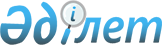 О внесении изменения в постановление Правительства Республики Казахстан от 17 июня 1999 года N 796Постановление Правительства Республики Казахстан от 29 марта 2000 года N 457

      Правительство Республики Казахстан постановляет: 

      1. Внести в постановление Правительства Республики Казахстан от 17 июня 1999 года N 796  P990796_  "О распределении зданий и служебных помещений, высвобождаемых в связи с передислокацией центра Акмолинской области" следующее изменение:     в приложении к указанному постановлению:     в строке, порядковый номер 11, в графе 4 слова "Резерв Управления Делами Президента" заменить словами "Министерство обороны".     2. Настоящее постановление вступает в силу со дня подписания.      Первый заместитель     Премьер-Министра     Республики Казахстан (Специалисты: Умбетова А.М.,              Склярова И.В.)     
					© 2012. РГП на ПХВ «Институт законодательства и правовой информации Республики Казахстан» Министерства юстиции Республики Казахстан
				